Description :The SF100 is a high speed “In System Programming” programmer to update the SPI Flash soldered on board or Freescale MCU using Ezport. The programmer is easily controlled by the computer DediProg Software through the USB bus offering friendly interface and powerful features to users.Description :The SF100 is a high speed “In System Programming” programmer to update the SPI Flash soldered on board or Freescale MCU using Ezport. The programmer is easily controlled by the computer DediProg Software through the USB bus offering friendly interface and powerful features to users.Description :The SF100 is a high speed “In System Programming” programmer to update the SPI Flash soldered on board or Freescale MCU using Ezport. The programmer is easily controlled by the computer DediProg Software through the USB bus offering friendly interface and powerful features to users.Description :The SF100 is a high speed “In System Programming” programmer to update the SPI Flash soldered on board or Freescale MCU using Ezport. The programmer is easily controlled by the computer DediProg Software through the USB bus offering friendly interface and powerful features to users.Description :The SF100 is a high speed “In System Programming” programmer to update the SPI Flash soldered on board or Freescale MCU using Ezport. The programmer is easily controlled by the computer DediProg Software through the USB bus offering friendly interface and powerful features to users.Description :The SF100 is a high speed “In System Programming” programmer to update the SPI Flash soldered on board or Freescale MCU using Ezport. The programmer is easily controlled by the computer DediProg Software through the USB bus offering friendly interface and powerful features to users.Description :The SF100 is a high speed “In System Programming” programmer to update the SPI Flash soldered on board or Freescale MCU using Ezport. The programmer is easily controlled by the computer DediProg Software through the USB bus offering friendly interface and powerful features to users.Description :The SF100 is a high speed “In System Programming” programmer to update the SPI Flash soldered on board or Freescale MCU using Ezport. The programmer is easily controlled by the computer DediProg Software through the USB bus offering friendly interface and powerful features to users.Description :The SF100 is a high speed “In System Programming” programmer to update the SPI Flash soldered on board or Freescale MCU using Ezport. The programmer is easily controlled by the computer DediProg Software through the USB bus offering friendly interface and powerful features to users.Description :The SF100 is a high speed “In System Programming” programmer to update the SPI Flash soldered on board or Freescale MCU using Ezport. The programmer is easily controlled by the computer DediProg Software through the USB bus offering friendly interface and powerful features to users.Features :Update Serial Flash soldered on board with application powered or notUpdate the internal Flash of Freescale MCU using the Ezport (MCF5223, MCF5221, MCF5213) or the external SPI Flash of Freescale MCU using the SBF interface (MCF5445, MCF5227)Control Application, controller reset and MOSFET isolation statusCapable of handling two serial flash memories;(new feature; provided in SF100 with serial number DP001325, firmware 2.0.4, software 2.0.37 and after)USB InterfaceStart button featureSignal conflict protectionsMulti-Programmers CapabilitySupport Windows 2003 and aboveSupport both 32 bit or 64 bit OSFeatures :Update Serial Flash soldered on board with application powered or notUpdate the internal Flash of Freescale MCU using the Ezport (MCF5223, MCF5221, MCF5213) or the external SPI Flash of Freescale MCU using the SBF interface (MCF5445, MCF5227)Control Application, controller reset and MOSFET isolation statusCapable of handling two serial flash memories;(new feature; provided in SF100 with serial number DP001325, firmware 2.0.4, software 2.0.37 and after)USB InterfaceStart button featureSignal conflict protectionsMulti-Programmers CapabilitySupport Windows 2003 and aboveSupport both 32 bit or 64 bit OSFeatures :Update Serial Flash soldered on board with application powered or notUpdate the internal Flash of Freescale MCU using the Ezport (MCF5223, MCF5221, MCF5213) or the external SPI Flash of Freescale MCU using the SBF interface (MCF5445, MCF5227)Control Application, controller reset and MOSFET isolation statusCapable of handling two serial flash memories;(new feature; provided in SF100 with serial number DP001325, firmware 2.0.4, software 2.0.37 and after)USB InterfaceStart button featureSignal conflict protectionsMulti-Programmers CapabilitySupport Windows 2003 and aboveSupport both 32 bit or 64 bit OSFeatures :Update Serial Flash soldered on board with application powered or notUpdate the internal Flash of Freescale MCU using the Ezport (MCF5223, MCF5221, MCF5213) or the external SPI Flash of Freescale MCU using the SBF interface (MCF5445, MCF5227)Control Application, controller reset and MOSFET isolation statusCapable of handling two serial flash memories;(new feature; provided in SF100 with serial number DP001325, firmware 2.0.4, software 2.0.37 and after)USB InterfaceStart button featureSignal conflict protectionsMulti-Programmers CapabilitySupport Windows 2003 and aboveSupport both 32 bit or 64 bit OSFeatures :Update Serial Flash soldered on board with application powered or notUpdate the internal Flash of Freescale MCU using the Ezport (MCF5223, MCF5221, MCF5213) or the external SPI Flash of Freescale MCU using the SBF interface (MCF5445, MCF5227)Control Application, controller reset and MOSFET isolation statusCapable of handling two serial flash memories;(new feature; provided in SF100 with serial number DP001325, firmware 2.0.4, software 2.0.37 and after)USB InterfaceStart button featureSignal conflict protectionsMulti-Programmers CapabilitySupport Windows 2003 and aboveSupport both 32 bit or 64 bit OSFeatures :Update Serial Flash soldered on board with application powered or notUpdate the internal Flash of Freescale MCU using the Ezport (MCF5223, MCF5221, MCF5213) or the external SPI Flash of Freescale MCU using the SBF interface (MCF5445, MCF5227)Control Application, controller reset and MOSFET isolation statusCapable of handling two serial flash memories;(new feature; provided in SF100 with serial number DP001325, firmware 2.0.4, software 2.0.37 and after)USB InterfaceStart button featureSignal conflict protectionsMulti-Programmers CapabilitySupport Windows 2003 and aboveSupport both 32 bit or 64 bit OSFeatures :Update Serial Flash soldered on board with application powered or notUpdate the internal Flash of Freescale MCU using the Ezport (MCF5223, MCF5221, MCF5213) or the external SPI Flash of Freescale MCU using the SBF interface (MCF5445, MCF5227)Control Application, controller reset and MOSFET isolation statusCapable of handling two serial flash memories;(new feature; provided in SF100 with serial number DP001325, firmware 2.0.4, software 2.0.37 and after)USB InterfaceStart button featureSignal conflict protectionsMulti-Programmers CapabilitySupport Windows 2003 and aboveSupport both 32 bit or 64 bit OSFeatures :Update Serial Flash soldered on board with application powered or notUpdate the internal Flash of Freescale MCU using the Ezport (MCF5223, MCF5221, MCF5213) or the external SPI Flash of Freescale MCU using the SBF interface (MCF5445, MCF5227)Control Application, controller reset and MOSFET isolation statusCapable of handling two serial flash memories;(new feature; provided in SF100 with serial number DP001325, firmware 2.0.4, software 2.0.37 and after)USB InterfaceStart button featureSignal conflict protectionsMulti-Programmers CapabilitySupport Windows 2003 and aboveSupport both 32 bit or 64 bit OSFeatures :Update Serial Flash soldered on board with application powered or notUpdate the internal Flash of Freescale MCU using the Ezport (MCF5223, MCF5221, MCF5213) or the external SPI Flash of Freescale MCU using the SBF interface (MCF5445, MCF5227)Control Application, controller reset and MOSFET isolation statusCapable of handling two serial flash memories;(new feature; provided in SF100 with serial number DP001325, firmware 2.0.4, software 2.0.37 and after)USB InterfaceStart button featureSignal conflict protectionsMulti-Programmers CapabilitySupport Windows 2003 and aboveSupport both 32 bit or 64 bit OS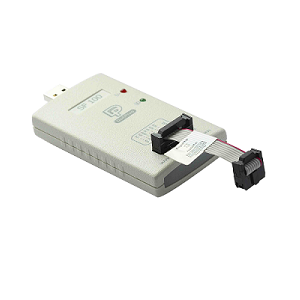  The SF100 USB software tool chain offers high flexibility and fit the different and highest requirements: The SF100 USB software tool chain offers high flexibility and fit the different and highest requirements: The SF100 USB software tool chain offers high flexibility and fit the different and highest requirements: The SF100 USB software tool chain offers high flexibility and fit the different and highest requirements: The SF100 USB software tool chain offers high flexibility and fit the different and highest requirements: The SF100 USB software tool chain offers high flexibility and fit the different and highest requirements: The SF100 USB software tool chain offers high flexibility and fit the different and highest requirements: The SF100 USB software tool chain offers high flexibility and fit the different and highest requirements: The SF100 USB software tool chain offers high flexibility and fit the different and highest requirements: The SF100 USB software tool chain offers high flexibility and fit the different and highest requirements:- Engineering Graphic User Interface: for engineers and expert to access advanced features for development, repairing etc.- Engineering Graphic User Interface: for engineers and expert to access advanced features for development, repairing etc.- Production Graphic User Interface: for operators in production to control multiple programmers and improve the throughput.- Production Graphic User Interface: for operators in production to control multiple programmers and improve the throughput.- Command line interface: Customer software can control the multi SF100 programmers (SF100 integration, Control SF100 with Production In Circuit Tester..)- Command line interface: Customer software can control the multi SF100 programmers (SF100 integration, Control SF100 with Production In Circuit Tester..)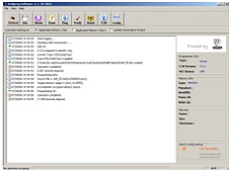 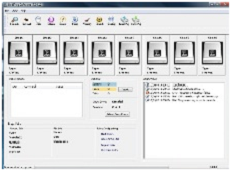 High performance(tested and measured with software version 2.0.37.2 and from a single source of serial flash memory supplier):  
Hardware :SF100 is designed with ISP header, through an appropriate connector; users can connect the programmer and drive the SPI signals, supply the memory and control the controller or application status. Please refer to Table 1 for the SF100 2x7 header pin out.DediProg also provides the SF100 ISP Cable which is used to connect the SF100 programmer to the 2X4 2.54mm ISP Pin Header on board, please refer to Table 2 for the SF100 ISP Cable 2x4 pin out.High performance(tested and measured with software version 2.0.37.2 and from a single source of serial flash memory supplier):  
Hardware :SF100 is designed with ISP header, through an appropriate connector; users can connect the programmer and drive the SPI signals, supply the memory and control the controller or application status. Please refer to Table 1 for the SF100 2x7 header pin out.DediProg also provides the SF100 ISP Cable which is used to connect the SF100 programmer to the 2X4 2.54mm ISP Pin Header on board, please refer to Table 2 for the SF100 ISP Cable 2x4 pin out.High performance(tested and measured with software version 2.0.37.2 and from a single source of serial flash memory supplier):  
Hardware :SF100 is designed with ISP header, through an appropriate connector; users can connect the programmer and drive the SPI signals, supply the memory and control the controller or application status. Please refer to Table 1 for the SF100 2x7 header pin out.DediProg also provides the SF100 ISP Cable which is used to connect the SF100 programmer to the 2X4 2.54mm ISP Pin Header on board, please refer to Table 2 for the SF100 ISP Cable 2x4 pin out.High performance(tested and measured with software version 2.0.37.2 and from a single source of serial flash memory supplier):  
Hardware :SF100 is designed with ISP header, through an appropriate connector; users can connect the programmer and drive the SPI signals, supply the memory and control the controller or application status. Please refer to Table 1 for the SF100 2x7 header pin out.DediProg also provides the SF100 ISP Cable which is used to connect the SF100 programmer to the 2X4 2.54mm ISP Pin Header on board, please refer to Table 2 for the SF100 ISP Cable 2x4 pin out.High performance(tested and measured with software version 2.0.37.2 and from a single source of serial flash memory supplier):  
Hardware :SF100 is designed with ISP header, through an appropriate connector; users can connect the programmer and drive the SPI signals, supply the memory and control the controller or application status. Please refer to Table 1 for the SF100 2x7 header pin out.DediProg also provides the SF100 ISP Cable which is used to connect the SF100 programmer to the 2X4 2.54mm ISP Pin Header on board, please refer to Table 2 for the SF100 ISP Cable 2x4 pin out.High performance(tested and measured with software version 2.0.37.2 and from a single source of serial flash memory supplier):  
Hardware :SF100 is designed with ISP header, through an appropriate connector; users can connect the programmer and drive the SPI signals, supply the memory and control the controller or application status. Please refer to Table 1 for the SF100 2x7 header pin out.DediProg also provides the SF100 ISP Cable which is used to connect the SF100 programmer to the 2X4 2.54mm ISP Pin Header on board, please refer to Table 2 for the SF100 ISP Cable 2x4 pin out.High performance(tested and measured with software version 2.0.37.2 and from a single source of serial flash memory supplier):  
Hardware :SF100 is designed with ISP header, through an appropriate connector; users can connect the programmer and drive the SPI signals, supply the memory and control the controller or application status. Please refer to Table 1 for the SF100 2x7 header pin out.DediProg also provides the SF100 ISP Cable which is used to connect the SF100 programmer to the 2X4 2.54mm ISP Pin Header on board, please refer to Table 2 for the SF100 ISP Cable 2x4 pin out.High performance(tested and measured with software version 2.0.37.2 and from a single source of serial flash memory supplier):  
Hardware :SF100 is designed with ISP header, through an appropriate connector; users can connect the programmer and drive the SPI signals, supply the memory and control the controller or application status. Please refer to Table 1 for the SF100 2x7 header pin out.DediProg also provides the SF100 ISP Cable which is used to connect the SF100 programmer to the 2X4 2.54mm ISP Pin Header on board, please refer to Table 2 for the SF100 ISP Cable 2x4 pin out.High performance(tested and measured with software version 2.0.37.2 and from a single source of serial flash memory supplier):  
Hardware :SF100 is designed with ISP header, through an appropriate connector; users can connect the programmer and drive the SPI signals, supply the memory and control the controller or application status. Please refer to Table 1 for the SF100 2x7 header pin out.DediProg also provides the SF100 ISP Cable which is used to connect the SF100 programmer to the 2X4 2.54mm ISP Pin Header on board, please refer to Table 2 for the SF100 ISP Cable 2x4 pin out.High performance(tested and measured with software version 2.0.37.2 and from a single source of serial flash memory supplier):  
Hardware :SF100 is designed with ISP header, through an appropriate connector; users can connect the programmer and drive the SPI signals, supply the memory and control the controller or application status. Please refer to Table 1 for the SF100 2x7 header pin out.DediProg also provides the SF100 ISP Cable which is used to connect the SF100 programmer to the 2X4 2.54mm ISP Pin Header on board, please refer to Table 2 for the SF100 ISP Cable 2x4 pin out.Table 1: SF100 ISP Header Pin Out (2x7) Table 1: SF100 ISP Header Pin Out (2x7) Table 1: SF100 ISP Header Pin Out (2x7) Table 1: SF100 ISP Header Pin Out (2x7) Table 1: SF100 ISP Header Pin Out (2x7) Table 2: ISP Cable Connector Pin Out (2x4)  Table 2: ISP Cable Connector Pin Out (2x4)  Table 2: ISP Cable Connector Pin Out (2x4)  Table 2: ISP Cable Connector Pin Out (2x4)  Table 2: ISP Cable Connector Pin Out (2x4)   Contents :1x USB cable1x SF100 Programmer1x ISP cable1x SF100 Universal AdaptorCDROM with Software, specifications and user manual1x SF100 Universal AdaptorCDROM with Software, specifications and user manual1x SF100 Universal AdaptorCDROM with Software, specifications and user manual1x SF100 Universal AdaptorCDROM with Software, specifications and user manual1x SF100 Universal AdaptorCDROM with Software, specifications and user manual1x SF100 Universal AdaptorCDROM with Software, specifications and user manual1x SF100 Universal AdaptorCDROM with Software, specifications and user manual1x SF100 Universal AdaptorCDROM with Software, specifications and user manual1x SF100 Universal AdaptorCDROM with Software, specifications and user manualHardware Requirement for ISP :To have a clear understanding on the different ISP or backup boot methods and different reference schematics, please download our dedicated application notes: AN0103 and AN0106 in the documentation sectionHardware Requirement for ISP :To have a clear understanding on the different ISP or backup boot methods and different reference schematics, please download our dedicated application notes: AN0103 and AN0106 in the documentation sectionHardware Requirement for ISP :To have a clear understanding on the different ISP or backup boot methods and different reference schematics, please download our dedicated application notes: AN0103 and AN0106 in the documentation sectionHardware Requirement for ISP :To have a clear understanding on the different ISP or backup boot methods and different reference schematics, please download our dedicated application notes: AN0103 and AN0106 in the documentation sectionHardware Requirement for ISP :To have a clear understanding on the different ISP or backup boot methods and different reference schematics, please download our dedicated application notes: AN0103 and AN0106 in the documentation sectionHardware Requirement for ISP :To have a clear understanding on the different ISP or backup boot methods and different reference schematics, please download our dedicated application notes: AN0103 and AN0106 in the documentation sectionHardware Requirement for ISP :To have a clear understanding on the different ISP or backup boot methods and different reference schematics, please download our dedicated application notes: AN0103 and AN0106 in the documentation sectionHardware Requirement for ISP :To have a clear understanding on the different ISP or backup boot methods and different reference schematics, please download our dedicated application notes: AN0103 and AN0106 in the documentation sectionHardware Requirement for ISP :To have a clear understanding on the different ISP or backup boot methods and different reference schematics, please download our dedicated application notes: AN0103 and AN0106 in the documentation sectionHardware Requirement for ISP :To have a clear understanding on the different ISP or backup boot methods and different reference schematics, please download our dedicated application notes: AN0103 and AN0106 in the documentation sectionOption Purchase :Backup Boot Flash-SO8NBackup Boot Flash-Dual SO8NBackup Boot Flash-SO8WBackup Boot Flash-Dual SO8WOption Purchase :Backup Boot Flash-SO8NBackup Boot Flash-Dual SO8NBackup Boot Flash-SO8WBackup Boot Flash-Dual SO8WOption Purchase :Backup Boot Flash-SO8NBackup Boot Flash-Dual SO8NBackup Boot Flash-SO8WBackup Boot Flash-Dual SO8WBackup Boot Flash-SO16WBackup Boot Flash-Dual SO16WBBF SO8 TestclipBBF SO8 Testclip-DualBackup Boot Flash-SO16WBackup Boot Flash-Dual SO16WBBF SO8 TestclipBBF SO8 Testclip-DualBackup Boot Flash-SO16WBackup Boot Flash-Dual SO16WBBF SO8 TestclipBBF SO8 Testclip-DualBackup Boot Flash-SO16WBackup Boot Flash-Dual SO16WBBF SO8 TestclipBBF SO8 Testclip-DualBBF SO16W TestclipISP SO8 TestclipISP SO16W TestclipSF100 Universal Adaptor BBF SO16W TestclipISP SO8 TestclipISP SO16W TestclipSF100 Universal Adaptor BBF SO16W TestclipISP SO8 TestclipISP SO16W TestclipSF100 Universal Adaptor 